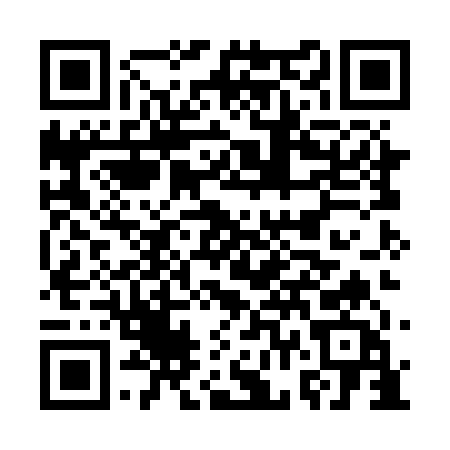 Prayer times for Manushmura, BangladeshWed 1 May 2024 - Fri 31 May 2024High Latitude Method: NonePrayer Calculation Method: University of Islamic SciencesAsar Calculation Method: ShafiPrayer times provided by https://www.salahtimes.comDateDayFajrSunriseDhuhrAsrMaghribIsha1Wed4:065:2812:013:306:357:572Thu4:055:2712:013:306:357:583Fri4:045:2612:013:296:367:584Sat4:035:2612:013:296:367:595Sun4:025:2512:013:296:378:006Mon4:015:2412:013:296:378:017Tue4:005:2412:013:296:388:018Wed3:595:2312:003:286:388:029Thu3:595:2212:003:286:398:0310Fri3:585:2212:003:286:398:0411Sat3:575:2112:003:286:408:0412Sun3:565:2112:003:286:408:0513Mon3:555:2012:003:286:418:0614Tue3:555:1912:003:276:428:0615Wed3:545:1912:003:276:428:0716Thu3:535:1812:003:276:438:0817Fri3:535:1812:003:276:438:0918Sat3:525:1812:003:276:448:0919Sun3:515:1712:013:276:448:1020Mon3:515:1712:013:276:458:1121Tue3:505:1612:013:276:458:1222Wed3:495:1612:013:266:468:1223Thu3:495:1612:013:266:468:1324Fri3:485:1512:013:266:478:1425Sat3:485:1512:013:266:478:1426Sun3:475:1512:013:266:488:1527Mon3:475:1412:013:266:488:1628Tue3:475:1412:013:266:498:1629Wed3:465:1412:013:266:498:1730Thu3:465:1412:023:266:508:1831Fri3:455:1412:023:266:508:18